Информация Зельвенского района о мероприятиях, запланированных к проведению в 2018 годуНаименование мероприятияВторой этап Чемпионата Республики Беларусь по спортивному лову рыбы со льда на мармышку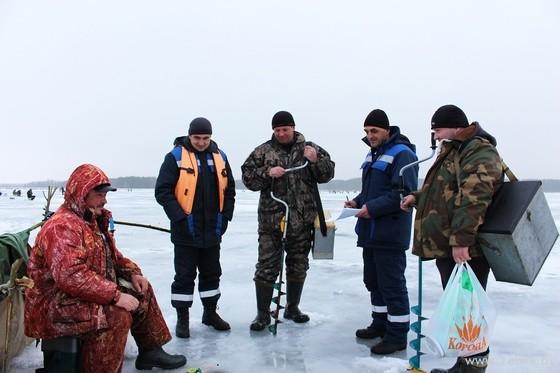 Сроки проведенияЯнварь 2018 годаОрганизаторОтделы идеологической работы, культуры и по делам молодежи, образования, спорта и туризма  Зельвенского райисполкома,г.п. Зельва, 17 Сентября, 29, 231940Общественное объединение «Гродненский рыболовный клуб»г. Гродно, пр. Клецкова, д.104/2 Контактные данные ответственного лица (тел. ФИО)Романчук Галина Николаевна, тел. 2 55 67,Господарик Наталья Александровна, 2 30 94,Смоляков Вадим Олегович, тел. 80291702216Ссылка на сайт (мероприятия либо с информацией о мероприятии)http://www.zelwa.by/2017/02/segodnya-v-zelve-proxodit-respublikanskij-chempionat-po-zimnemu-lovu-ryby-fotoreportazh/Краткое описание мероприятияВ соревнованиях принимают участие рыболовы-спортсмены из различных городов страны.  Соревнования не являются коммерческим проектом. Цель мероприятия: пропаганда здорового образа жизни и популяризация рыболовного спорта в Республике Беларусь.Программа мероприятияПо результатам жеребьёвки все спортсмены-рыболовы распределяются на две подгруппы: А и В – и размещаются в строго отведённых секторах. Победители соревнований определяются как среди команд, так и в личном зачёте.Наименование мероприятияКолядный обряд «Щедрый вечер»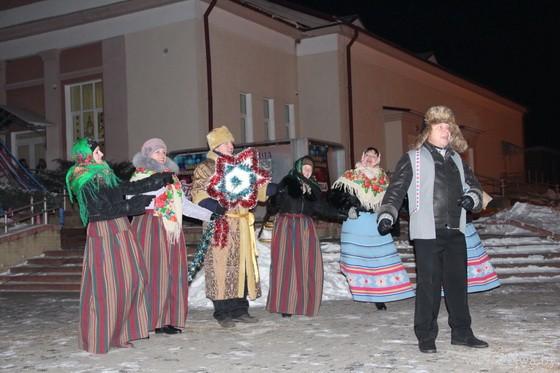 Сроки проведения7 января 2018 годаОрганизатор Отдел идеологической работы, культуры и по делам молодежи Зельвенского райисполкомаКонтактные данные ответственного лица (тел. ФИО)Якута Светлана Петровна директор Государственного учреждения культуры «Зельвенский районный Центр культуры и народного творчества». Тел 8(01564)2 45 31Ссылка на сайт (мероприятия либо с информацией о мероприятии)http://zcknt.zelva-kultura.by/Краткое описание мероприятияОкунуться в  атмосферу самого замечательного  и  волшебного  зимнего праздника  - Рождества   - жителям  и гостям Зельвенщины поможет колядный обряд  «Щедрый вечер». На протяжение всего праздника будут звучать песни-щедровки, несущие в мир радость и побеждающие зло. Вас ждут праздничное угощение, весёлые гадания, игры, конкурсы, забавы.Программа мероприятияВ программе -  театрализованное представление «Ехала Каляда з канца ў канец…», игровая развлекательная программа «Калядныя перазовы»,  а также концертная программа «Калядных зорак свет нябесны» с участием  лучших коллективов и исполнителей г.п. Зельва.Наименование мероприятияРайонный праздник «Масленница»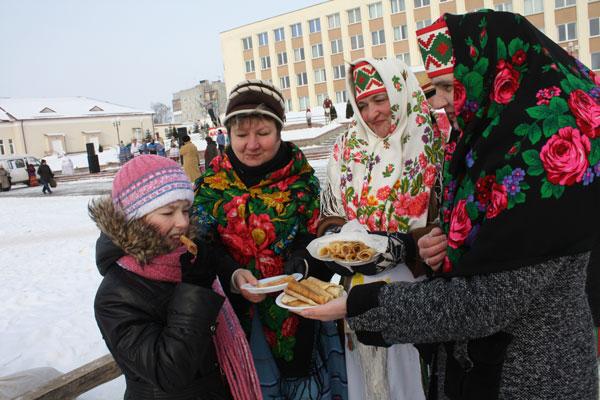 Сроки проведения18 февраля 2017 годаОрганизатор Отдел идеологической работы, культуры и по делам молодежи Зельвенского райисполкомаКонтактные данные ответственного лица (тел. ФИО)Якута Светлана Петровна директор Государственного учреждения культуры «Зельвенский районный Центр культуры и народного творчества». Тел 8(01564)2-45-31Ссылка на сайт (мероприятия либо с информацией о мероприятии)http://zcknt.zelva-kultura.by/Краткое описание мероприятияМассовое гулянье, элементами которого являются сжигание чучела, угощение блинами, катание с горок, игр и конкурсов, ведь какой это белорусский народный праздник без юмора ?!Программа мероприятияДля гостей будут подготовлены конкурсы, народные игры и аттракционы,  выставка работ народных умельцев, выступление лучших коллективов  района. В конце представления – традиционное сжигание чучела зимы.Наименование мероприятияОбластной фестиваль авторской песни «Новое поколение»е 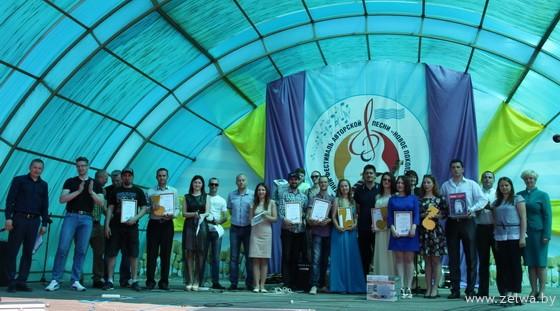 Сроки проведения19 мая 2018 годаОрганизатор Отдел идеологической работы, культуры и по делам молодежи Зельвенского райисполкомаКонтактные данные ответственного лица (тел. ФИО)Якута Светлана Петровна директор Государственного учреждения культуры «Зельвенский районный Центр культуры и народного творчества». Тел 8(01564)2 45 31Ссылка на сайт (мероприятия либо с информацией о мероприятии)http://zcknt.zelva-kultura.by/Краткое описание мероприятияОсновная цель фестиваля - культурно-эстетическое  воспитание молодежи посредством стимулирования творческой активности молодых исполнителей.Поиск талантливых авторов и исполнителей в жанре авторской песни.Фестиваль является  доступным для жителей Гродненской области в возрасте с 14 до 35 лет.Программа мероприятияВ конкурсе принимают участие авторы-исполнители:- авторы стихов и музыки исполняемого произведения;- авторы стихов исполняемого произведения;- авторы музыки исполняемого произведения;- авторские коллективы.Наименование мероприятия9-е республиканские соревнования по шотоканкаратэ-до «Зельвенские тигрята»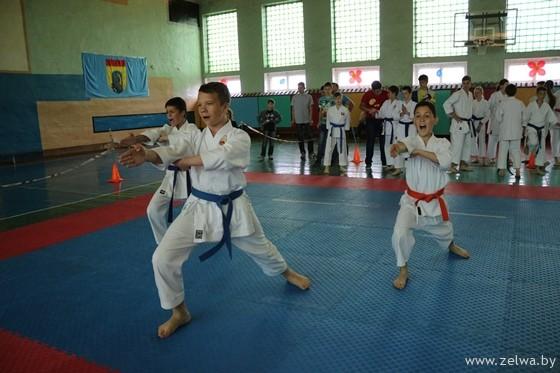 Сроки проведенияМай 2018Организатор Зельвенское районное детское спортивное общественное объединение спортивный клуб каратэ-до «Фудосин», http://fudoshin.by/Отдел образования, спорта и туризмаЗельвенского райисполкома, 231940 г.п. Зельва, ул.17 Сентября, 29. ГУ «Зельвенский физкультурно-оздоровительный спортивный центр», 231940, г.п. Зельва, ул. Пушкина, 23.Контактные данные ответственного лица (тел. ФИО)Ламеко Владимир Иванович, руководитель клуба.Тел +375293119517Ссылка на сайт (мероприятия либо с информацией о мероприятии)http://fudoshin.by/Краткое описание мероприятия. Зельва принимает участников республиканских соревнований «Зельвенские тигрята». Турнир  стартует с разделов кохай-программы. Во второй день проходят категории республиканских соревнований «Зельвенские тигрята». По итогам соревнований формируется состав сборной команды Республики Беларусь для выступления на Кубке Европы среди клубов/федераций по шотокан каратэ-до.Наименование мероприятияПраздник фольклора «Перезвон талантов» (аг. Каролин, Зельвенский район)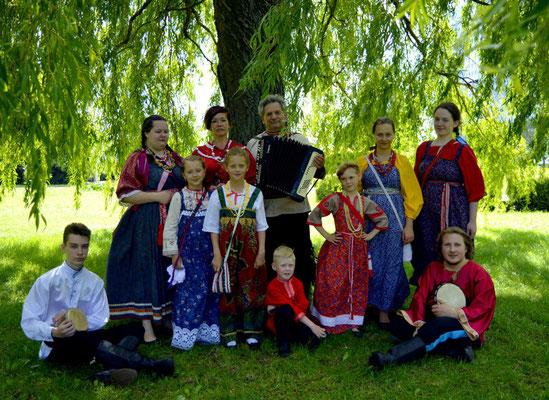 Сроки проведения27 мая 2018 годаОрганизатор Отдел идеологической работы, культуры и по делам молодежи Зельвенского райисполкомаКонтактные данные ответственного лица (тел. ФИО)Якута Светлана Петровна директор Государственного учреждения культуры «Зельвенский районный Центр культуры и народного творчества». Тел 8(01564)2 45 31Ссылка на сайт (мероприятия либо с информацией о мероприятии)http://zcknt.zelva-kultura.by/Краткое описание мероприятияПраздник фольклора  «Перезвон талантов» соберет всех любителей народного творчества в аг. Каролин. Он проводится с целью возрождения и сохранения местного фольклора, народного творчества; приобщения младшего поколения к традициям белорусского народа.Песни, танцы, народные легенды и былины помогут окунуться зрителям в атмосферу праздничного настроения. Гостей ждут разнообразные игры, конкурсы, концертная программа, увлекательные мастер-классы, возможность приобрести сувениры на выставке-продаже изделий  мастеров народного творчества.Наименование мероприятияПраздник  «SCOOTERDAY» (аг. Елка, Зельвенский район)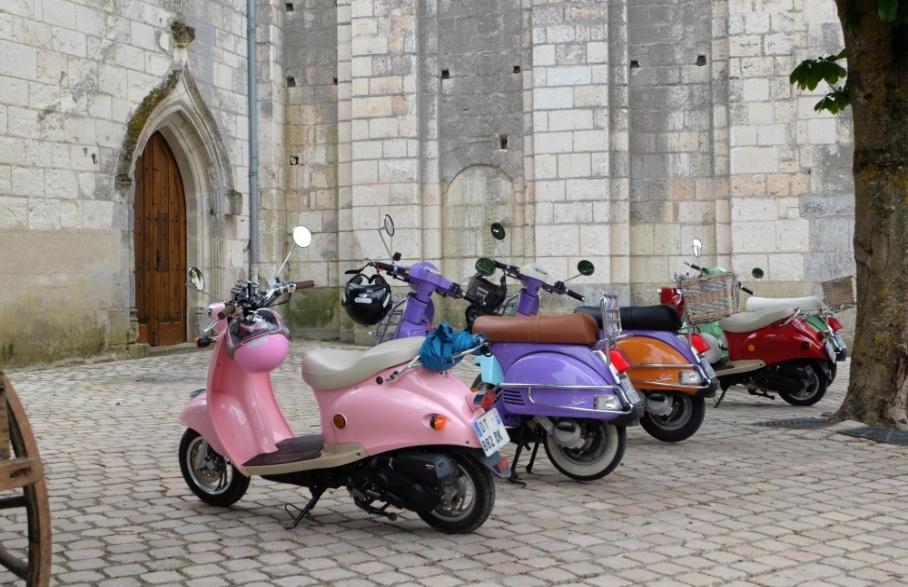 Сроки проведения24 июня 2018 года Организатор Отдел идеологической работы, культуры и по делам молодежи Зельвенского райисполкомаКонтактные данные ответственного лица (тел. ФИО)Якута Светлана Петровна директор Государственного учреждения культуры «Зельвенский районный Центр культуры и народного творчества». Тел 8(01564)2 45 31Ссылка на сайт (мероприятия либо с информацией о мероприятии)http://zcknt.zelva-kultura.by/Краткое описание мероприятияКонкурсанты предложат гостям фееричное действо. Развернётся настоящая баталия ловкости, юмора, смекалки, мастерства. Разнообразие номинаций сделает праздник запоминающимся. Приятным дополнением к конкурсу скутеристов станут концерт лучших коллективов района, выставка-продажа сувенирной продукции, дискотека.Наименование мероприятия«Народная рыбалка»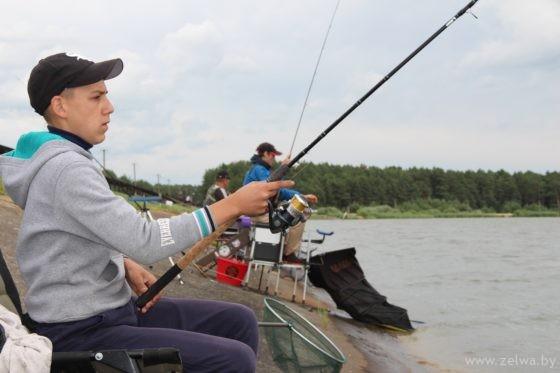 Сроки проведенияИюнь 2018 годаОрганизатор Отделы идеологической работы, культуры и по делам молодежи, образования, спорта и туризма  Зельвенского райисполкома,г.п. Зельва, 17 Сентября, 29, 231940, www.roozelva.grodno.byОбщественное объединение «Гродненский рыболовный клуб»г.Гродно, пр. Клецкова, д.104/2 (адрес для корреспонденции)https://vk.com/grodnfishingclubКонтактные данные ответственного лица (тел. ФИО)Романчук Галина Николаевна, тел. 2 55 67,Господарик Наталья Александровна, 2 30 94,Смоляков Вадим Олегович, тел. 80291702216Ссылка на сайт (мероприятия либо с информацией о мероприятии)http://www.zelwa.by/2017/07/v-zelve-projdet-turnir-narodnaya-rybalka-2017/Краткое описание мероприятияНа  набережной  Зельвенского водохранилища собираются команды любителей рыбной ловли.  У рыбаков есть возможность посостязаться в личном зачете,  обменяться опытом, встретиться с друзьями, познакомиться с любителями рыбной ловли. Задача  – за 4 часа поймать как можно больше рыбы. Победу в личном зачете участникам обеспечивала самая крупная словленная рыба. Программа мероприятияСбор участников турнира в 8.00 на дамбе водохранилища. С 8.00 до 9.00 пройдет регистрация и жеребьевка. В 9.00 – открытие турнира, затем разъезд к секторам лова. С 14.00 до 15.00 будет проходить взвешивание уловов, после чего состоится подведение итогов турнира, награждение победителей и призёров.Наименование мероприятияРайонный  праздник «Купалье»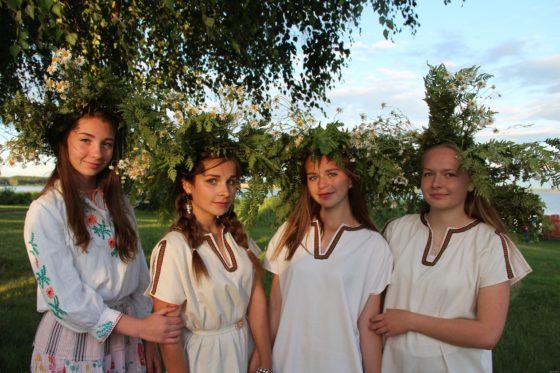 Сроки проведения7 июля 2018 года Организатор Отдел идеологической работы, культуры и по делам молодежи Зельвенского райисполкомаКонтактные данные ответственного лица (тел. ФИО)Якута Светлана Петровна директор Государственного учреждения культуры «Зельвенский районный Центр культуры и народного творчества». Тел 8(01564)2 45 31Ссылка на сайт (мероприятия либо с информацией о мероприятии)http://zcknt.zelva-kultura.by/Краткое описание мероприятияКупалье - это один из самых романтичных и любимых праздников славянских народов. Душистые снадобья и цветы, из которых девушки плетут венки, а потом пускают их по реке, чтобы погадать о своей будущей судьбе, купальский огонь, песни и танцы, купания в озере, прыжки через костер, поиск папоротника – цветка  - именно так отмечают купальский праздник в ночь на Ивана Купалу в Зельве.Программа мероприятияВ программе конкурсы: на лучший венок, длинную девичью косу.Наименование мероприятияКубок Брестской и Гродненской областей «Кубок Западного региона – 2018» (лов донной удочкой методом квивертип фидер).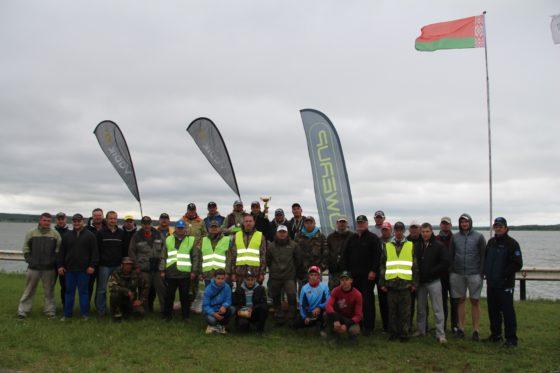 Сроки проведенияИюль 2018 годаОрганизатор Отделы идеологической работы, культуры и по делам молодежи, образования, спорта и туризма  Зельвенского райисполкома,г.п. Зельва, 17 Сентября, 29, 231940общественное объединение «Гродненский рыболовный клуб»г. Гродно, пр. Клецкова, д.104/2 (адрес для корреспонденции)Контактные данные ответственного лица (тел. ФИО)Романчук Галина Николаевна, тел. 2 55 67,Господарик Наталья Александровна, 2 30 94,Смоляков Вадим Олегович, тел. 80291702216Ссылка на сайт (мероприятия либо с информацией о мероприятии)http://rgooboor.by/https://vk.com/grodnfishingclubhttp://www.zelwa.by/2017/09/zelvenskij-ulov-ili-kto-stal-pobeditelem-turnira-kubok-regionov-2017/Краткое описание мероприятияНа  набережной  Зельвенского водохранилища собираются лучшие спортсмены, представлявшие все регионы Беларуси.Программа мероприятияПо результатам жеребьёвки все спортсмены-рыболовы распределяются на две подгруппы: А и В – и размещаются в строго отведённых секторах по левую и правую стороны от дамбы водохранилища. За соблюдением участниками всех пунктов положения Кубка в каждом секторе наблюдают судьи. Лов рыбы продолжается в течение двух дней по 5 часов. Победители соревнований Кубка определяются как среди команд, так и в личном зачёте. При подведении итогов учитывается суммарное количество баллов, набранное членами команд за два дня, в зависимости от веса выловленной рыбы, занимаемого сектора.Наименование мероприятияПервенство Гродненской области среди учащихся по лову летней удочкой 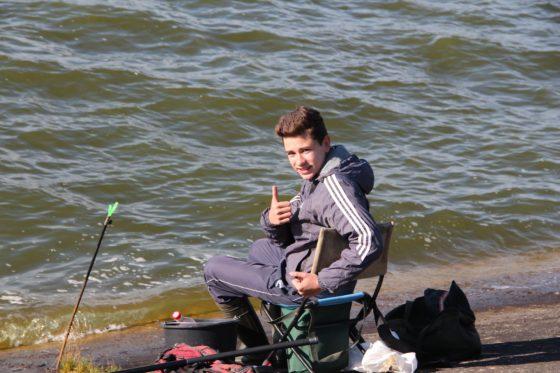 Сроки проведенияАвгуст 2018 годаОрганизатор Отделы идеологической работы, культуры и по делам молодежи, образования, спорта и туризма  Зельвенского райисполкома,г.п. Зельва, 17 Сентября, 29, 231940общественное объединение «Гродненский рыболовный клуб»г.Гродно, пр. Клецкова, д.104/2 Контактные данные ответственного лица (тел. ФИО)Романчук Галина Николаевна, тел. 2 55 67,Господарик Наталья Александровна, 2 30 94,Смоляков Вадим Олегович, тел. 80291702216Ссылка на сайт (мероприятия либо с информацией о мероприятии)http://www.zelwa.by/2017/08/v-ramkax-annenskoj-yarmarki-na-poberezhe-zelvenskogo-vodoxranilishha-proxodit-turnir-po-lovu-ryby-i-prigotovleniyu-uxi-budet-dopolneno/Краткое описание мероприятияНа  набережной  Зельвенского водохранилища собираются команды любителей рыбной ловли.  У рыбаков есть возможность посостязаться в личном зачете,  обменяться опытом, встретиться с друзьями, познакомиться с любителями рыбной ловли. Прививается детям культура рыбной ловли, развивается спортивное рыболовство. Вся выловленная рыба после взвешивания будет выпущена обратно в водоем.Программа мероприятияПо турнирному положению юные рыболовы будут ловить на поплавочную или фидерную удочку с одним крючком.Наименование мероприятияОткрытый чемпионат Зельвенского района по лову рыбы летней поплавочнойудочкой и приготовлению ухи 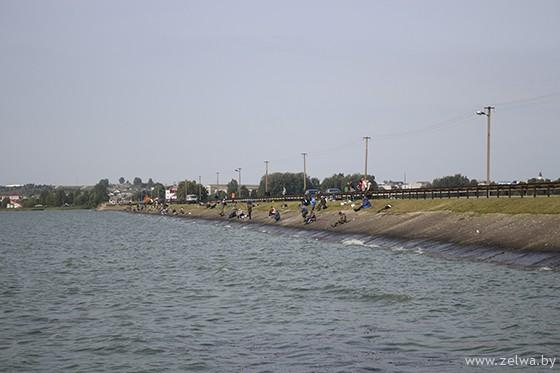 Сроки проведенияАвгуст 2018 годаОрганизатор Отделы идеологической работы, культуры и по делам молодежи, образования, спорта и туризма  Зельвенского райисполкома,г.п. Зельва, 17 Сентября,29, 231940общественное объединение «Гродненский рыболовный клуб»г.Гродно, пр. Клецкова, д.104/2 Зельвенская районная организация общественного объединения «Белорусское общество охотников и рыболовов».http://www.zelwa.by/2016/08/konkurs-na-prigotovlenie-samoj-vkusnoj-uxi-proshel-v-ramkax-annenskoj-yarmarki/Контактные данные ответственного лица (тел. ФИО)Романчук Галина Николаевна, тел. 2 55 67,Господарик Наталья Александровна, 2 30 94,Смоляков Вадим Олегович, тел. 80291702216Ссылка на сайт (мероприятия либо с информацией о мероприятии)http://www.zelwa.by/2016/08/konkurs-na-prigotovlenie-samoj-vkusnoj-uxi-proshel-v-ramkax-annenskoj-yarmarki/Краткое описание мероприятияНа  набережной  Зельвенского водохранилища собираются команды любителей рыбной ловли.  Лов рыбы спортсменами производится с берега одним удилищем с одним одинарным крючком. Количество запасных снастей не ограничивается.Участник соревнования должен использовать маховую поплавочную снасть.Программа мероприятияСоревнования проводятся в целях:выявления сильнейших участников соревнований; массового развития и популяризации рыболовного спорта как формы активного отдыха.Наименование мероприятияОбластной праздник «Ганненскі кірмаш» (г.п. Зельва). Праздник, посвященный 760-летию городского поселка Зельва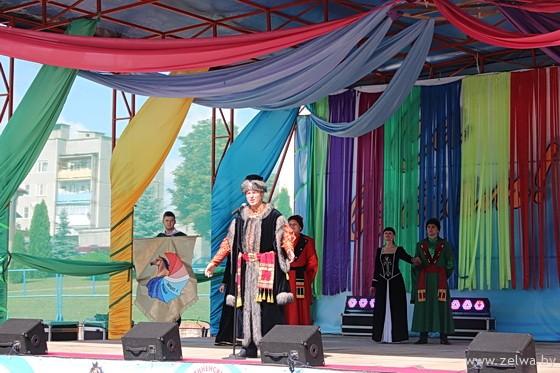 Сроки проведения24-25 августа 2018 годаОрганизатор Отдел идеологической работы, культуры и по делам молодежи Зельвенского райисполкомаКонтактные данные ответственного лица (тел. ФИО)Якута Светлана Петровна директор Государственного учреждения культуры «Зельвенский районный Центр культуры и народного творчества». Тел 8(01564)2 45 31Ссылка на сайт (мероприятия либо с информацией о мероприятии)http://zcknt.zelva-kultura.by/Краткое описание мероприятияВ конце августа в г.п. Зельва состоится уникальное культурное событие – традиционный местный праздник «Ганненскі кірмаш», приуроченный ко дню Святой Анны. Идея проводить ярмарку зародилась ещё в ХVІІІ веке, когда в Зельве собирались купцы и ремесленники со всей Речи Посполитой и европейских стран.Программа мероприятияВ нынешнем году в рамках мероприятия пройдёт множество оригинальных конкурсов, по итогам которых будут выбраны победители в следующих номинациях: «лучшее оформление балкона», «лучший стилизованный костюм», «лучшие фото- и видеосюжет на тему праздника», «самый вкусный каравай», «самое яркое подворье», «самая красивая конная повозка» и др. Яркий акцент праздничной программы – презентация агроусадеб, площадок среднего и малого бизнеса. На выставке-ярмарке изделий декоративно-прикладного искусства все желающие смогут приобрести оригинальные памятные сувениры. Коллективы любительского творчества и известные эстрадные исполнители порадуют публику блистательными концертными номерами.Наименование мероприятияКарнавальное шествие Дедов Морозов и Снегурочек          (г.п. Зельва, центральная площадь)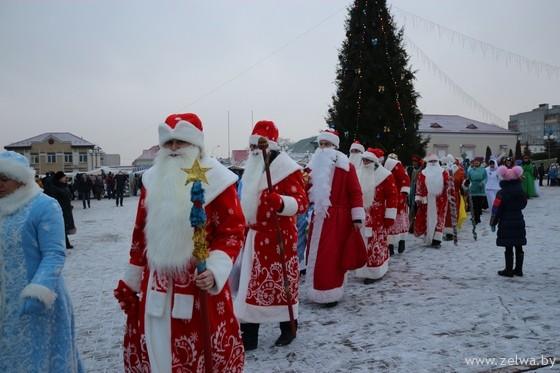 Сроки проведения21 декабря 2018 годаОрганизатор Отдел идеологической работы, культуры и по делам молодежи Зельвенского райисполкомаКонтактные данные ответственного лица (тел. ФИО)Якута Светлана Петровна директор Государственного учреждения культуры «Зельвенский районный Центр культуры и народного творчества». Тел 8(01564)2 45 31Ссылка на сайт (мероприятия либо с информацией о мероприятии)http://zcknt.zelva-kultura.by/Краткое описание мероприятияНовогодняя атмосфера в г.п. Зельва воцарится задолго до боя курантов. В преддверии главного зимнего праздника жителей и гостей городского посёлка ждёт грандиозное марш-парад-шествие с участием самых добрых Дедов Морозов и самых очаровательных Снегурочек. Снеговик, молодой Новый год, сказочные персонажи – детей и взрослых будет радовать поющая и танцующая, от души веселящаяся и скандирующая «С Новым годом!» процессия. Всех участников праздника ждёт много поздравлений, шуток, загадок, песен, танцев и угощений.